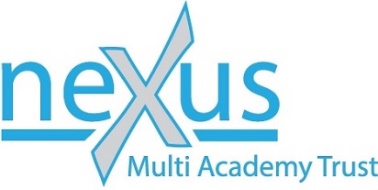 Nexus Multi Academy Trust is an equal opportunities employer and welcomes applications from everyone regardless of their protected characteristic (s) covered within the Equality Act 2010.Nexus Multi Academy Trust is committed to safeguarding and promoting the welfare of children and young people and expects all employees and volunteers to share this commitment.Personal details:Education, qualifications and training:Please provide details of your education from secondary school onwards and details of training or professional development courses undertaken in the last three years that are relevant to your application. You will be required to produce the original copies as evidence of your qualifications.For Teaching Posts only:Current Employer:Full Employment History:Please give details of previous employment, including details of any breaks in employment exceeding 6 weeks.Statement in Support of Application:Please use this section to support your application. You may wish to submit this as an additional document if required. Please ensure you include your name on any additional documents.References:(i)  If you have worked before or are currently working, one of your referees must be your present or most recent employer, your second reference must be from another organisation/employer(ii) For employment references please state details of your line manager  (iii) If you have worked with children in the past but are not currently doing so, you must provide as a third referee details of the person by whom you were most recently employed to work with children* Please note references may be sought prior to interview, in line with our Recruitment Policy. If you do not wish your referee to be contacted at this stage please note below *Criminal record:Eligibility to work in the UK:Declaration:For Office Use OnlyApplication referenceFor Office Use OnlyDate receivedPosition applied for:Closing date:School:Where did you find out about this vacancy:For example please give name of website, magazine etcFor example please give name of website, magazine etcFor example please give name of website, magazine etcForename(s):Please include any middle namesSurname: Previous name(s): (if applicable)National Insurance Number:Contact telephone number:Email address:Current Address:From:To:Please note, if you have been at your current address for less than 3 months please provide your previous address:  Please note, if you have been at your current address for less than 3 months please provide your previous address:  Please note, if you have been at your current address for less than 3 months please provide your previous address:  Please note, if you have been at your current address for less than 3 months please provide your previous address:  Previous Address:Name of school / college / university / awarding bodyQualificationAward(Credit, Pass, Hons)Date of AwardTeacher Reference Number:_ _ _ _ _ _ _Date QTS Awarded:Date of completion of statutory induction (NQTs) or number of terms completed:Are you subject to any teacher prohibition order, General Teaching Council sanctions or restrictions, or order issued by the Secretary of State or any other regulatory body?Name and address of employer:Job title:Current salary / scale:Date of appointment from:Date of appointment to:Reason for leaving:Name and address of employer:Position held:Current salary / scale:Date of appointment from:Date of appointment to:Reason for leaving:Name and address of employer:Position held:Current salary / scale:Date of appointment from:Date of appointment to:Reason for leaving:Name and address of employer:Position held:Current salary / scale:Date of appointment from:Date of appointment to:Reason for leaving:Name and address of employer:Position held:Current salary / scale:Date of appointment from:Date of appointment to:Reason for leaving:Name and address of employer:Position held:Current salary / scale:Date of appointment from:Date of appointment to:Reason for leaving:Referee 1:Referee 1:Name:Position:Address:Phone number:Email address:Type of reference:Employer       Personal       Academic  Referee 2:Referee 2:Name:Position:Address:Phone number:Email address:Type of reference:Employer       Personal       Academic  Referee 3:Referee 3:Name:Position:Address:Phone number:Email address:Type of reference:Employer       Personal       Academic  The amendments to the Exceptions Order 1975 (2013/2020) provide that certain spent convictions and cautions are ‘protected’ and are not subject to disclosure to employers and cannot be taken into account.Guidance and criteria on the filtering of these cautions and convictions can be found on the Ministry of Justice website. A criminal record self-disclosure form will be provided to complete by shortlisted applicants.Please note that the successful applicant will be required to provide a DBS disclosure at the appropriate levelfor the position applied for.Nexus Multi Academy Trust will require you to provide evidence of your right to work in the UK in accordance with the Immigration, Asylum and Nationality Act 2006. By signing this application, you agree to provide such evidence when requested.Are you related to any Trust Director, senior employee of the Trust, or governor or head teacher from the school for which you are applying for employment?Are you related to any Trust Director, senior employee of the Trust, or governor or head teacher from the school for which you are applying for employment?Yes      No If yes, please give details below:If yes, please give details below:If yes, please give details below:Name:Job title:Relationship to you:Do you receive a local government pension?Yes      No Do you have a current driving licence?Yes      No Do you require any adjustments or arrangements to assist if you are shortlisted for an interview?Yes      No If Yes, please provide information:Please give any dates when you are not available for an interview within the next two months:I agree to you storing and using the information I have given in this application form for recruitment purposes.I declare the information I have supplied is true and correct to the best of my knowledge.  I understand that if I have made any false or misleading statements, or withheld any relevant information, it may result in any offer of employment being withdrawn, disciplinary action including dismissal and possible referral to the Police.Nexus Multi Academy Trust reserves the right to verify any of the data supplied in your application.I agree to you storing and using the information I have given in this application form for recruitment purposes.I declare the information I have supplied is true and correct to the best of my knowledge.  I understand that if I have made any false or misleading statements, or withheld any relevant information, it may result in any offer of employment being withdrawn, disciplinary action including dismissal and possible referral to the Police.Nexus Multi Academy Trust reserves the right to verify any of the data supplied in your application.I agree to you storing and using the information I have given in this application form for recruitment purposes.I declare the information I have supplied is true and correct to the best of my knowledge.  I understand that if I have made any false or misleading statements, or withheld any relevant information, it may result in any offer of employment being withdrawn, disciplinary action including dismissal and possible referral to the Police.Nexus Multi Academy Trust reserves the right to verify any of the data supplied in your application.I agree to you storing and using the information I have given in this application form for recruitment purposes.I declare the information I have supplied is true and correct to the best of my knowledge.  I understand that if I have made any false or misleading statements, or withheld any relevant information, it may result in any offer of employment being withdrawn, disciplinary action including dismissal and possible referral to the Police.Nexus Multi Academy Trust reserves the right to verify any of the data supplied in your application.Print Name:Date:Signature:Date: